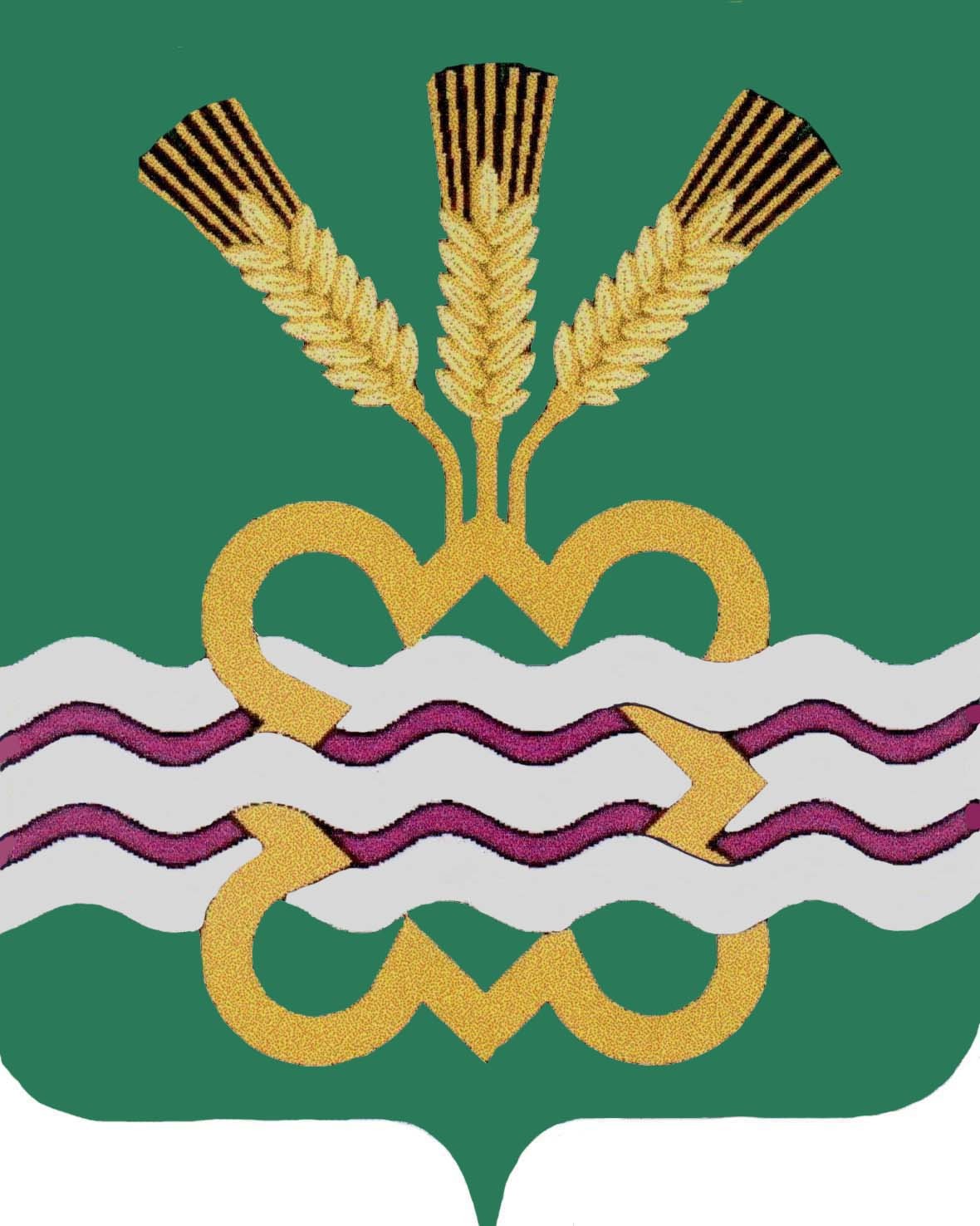 РОССИЙСКАЯ  ФЕДЕРАЦИЯСВЕРДЛОВСКАЯ  ОБЛАСТЬДУМА  КАМЕНСКОГО  ГОРОДСКОГО  ОКРУГА ПЯТЫЙ  СОЗЫВВнеочередное  заседание  РЕШЕНИЕ № 333     30 апреля  2015 года Об утверждении проекта внесения изменений в Генеральный план муниципального образования «Каменский городской округ» в части прохождения трассы «Вторая нитка Сысертского водовода»   В целях реализации градостроительной деятельности, устойчивого развития территории Каменского городского округа, обеспечения интересов граждан и их объединений, руководствуясь Градостроительным кодексом Российской Федерации от 29.12.2004 года № 190-ФЗ, на основании Решения Думы Каменского городского округа № 286 от 18.12.2014 года «О порядке организации и проведении публичных (общественных) слушаний в Каменском городском округе», (в ред. от 29.01.2015г. № 298), Правилами землепользования и застройки муниципального образования Каменский городской округ», утвержденными Решением Думы Каменского городского округа от 27.06.2013г № 125, Уставом Каменского городского округа, протоколом публичных слушаний от 21.04.2015 года, заключением о результатах публичных слушаний от 21.04.2015 года, Дума Каменского городского округаР Е Ш И Л А:1. Признать публичные слушания по проекту внесения изменений в Генеральный план муниципального образования «Каменский городской округ» в части прохождения трассы «Вторая нитка Сысертского водовода», состоявшимися.2. Утвердить проект внесения изменений в Генеральный план муниципального образования «Каменский городской округ» в части прохождения трассы «Вторая нитка Сысертского водовода» (прилагается).3. Опубликовать настоящее Решение в газете «Пламя» и разместить в сети Интернет на официальном сайте муниципального образования «Каменский городской округ» и на официальном сайте Думы муниципального образования «Каменский городской округ».4. Контроль исполнения настоящего Решения возложить на постоянный Комитет  Думы Каменского городского округа по социальной политике  (В.Н. Соломеин).Глава Каменского городского округа                                                    С.А. БелоусовПредседатель Думы Каменского городского округа                             В.И. Чемезов